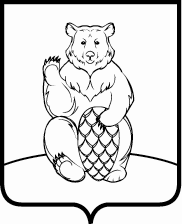 СОВЕТ ДЕПУТАТОВ ПОСЕЛЕНИЯ МИХАЙЛОВО-ЯРЦЕВСКОЕ  В ГОРОДЕ МОСКВЕР Е Ш Е Н И Е5 июня 2020г.                                                                                		  № 4/8О внесении изменения в решение Совета депутатов поселения Михайлово-Ярцевскоеот 15.08.2019 №8/7 «Об утвержденииперечня мероприятий, адресных перечней в сфере жилищно-коммунального хозяйства, благоустройства и дорожной деятельности на территории поселения Михайлово-Ярцевскоев 2020 году»В соответствии с Федеральным законом от 6 октября 2003 года
№131-ФЗ «Об общих принципах организации местного самоуправления в Российской Федерации», Законом города Москвы от 6 ноября 2002 №56 «Об организации местного самоуправления в городе Москве», руководствуясь Уставом поселения Михайлово-Ярцевское в городе Москве,СОВЕТ ДЕПУТАТОВ ПОСЕЛЕНИЯ МИХАЙЛОВО-ЯРЦЕВСКОЕРЕШИЛ:1. Внести изменение в решение Совета депутатов поселения Михайлово-Ярцевское от 15.08.2019 № 8/7 «Об утверждении перечня мероприятий, адресных перечней в сфере жилищно-коммунального хозяйства, благоустройства и дорожной деятельности на территории поселения Михайлово-Ярцевское в 2020 году» (в редакции решений Совета депутатов поселения Михайлово-Ярцевское от 20.02.2020 № 4/4, 19.03.2020 № 3/5, 20.05.2020 № 2/7), изложив приложение 6 «Адресный перечень благоустройства территории жилой застройки поселения Михайлово-Ярцевское в 2020 году» к решению в редакции  согласно приложению 1 к настоящему решению.2. Настоящее решение вступает в силу со дня принятия.3. Разместить настоящее решение на официальном сайте администрации поселения Михайлово-Ярцевское в информационно-телекоммуникационной сети «Интернет».4. Контроль за выполнением настоящего решения возложить на главу поселения Г.К. Загорского.                Глава поселения                                               Г.К. ЗагорскийАдресный перечень благоустройства территории жилой застройки поселения Михайлово-Ярцевское в 2020 году:№ п/пАдрес объекта (наименование объекта)Вид работ1пос. д/о Плесково, д.д. 1, 2Устройство парковки (АБП) с установкой дорожного бортового камня1пос. д/о Плесково, д.д. 1, 2Ремонт парковки АБП с установкой дорожного бортового камня1пос. д/о Плесково, д.д. 1, 2Устройство дорожно-тропиночной сети (АБП) с установкой садового и дорожного бортового камня1пос. д/о Плесково, д.д. 1, 2Установка скамеек и урн на дорожно-тропиночной сети, входных группах1пос. д/о Плесково, д.д. 1, 2Устройство АБП (входная  группа) с установкой садового бортового камня1пос. д/о Плесково, д.д. 1, 2Ремонт АБП проезда1пос. д/о Плесково, д.д. 1, 2Расширение проезда (АБП)1пос. д/о Плесково, д.д. 1, 2Установка дорожного  бортового камня (проезд)1пос. д/о Плесково, д.д. 1, 2Ремонт газона1пос. д/о Плесково, д.д. 1, 2Установка МАФ1пос. д/о Плесково, д.д. 1, 2Посадка туи2пос. Шишкин Лес, д.д.14, 16  Ремонт АБП (внутриквартальный проезд) с установкой дорожного бортового камня3д.Заболотье, д. 2Устройство детско-спортивной площадки с резиновым покрытием3д.Заболотье, д. 2Установка игрового и спортивного комплексов, МАФ, скамеек и урн3д.Заболотье, д. 2Устройство ограждения Н-1,2м3д.Заболотье, д. 2Устройство подхода к детско-спортивной площадке4д. Ярцево, д.8Устройство резинового покрытия на детско-спортивной  площадке5д. Сенькино-Секерино, д.18Устройство резинового покрытия на детско-спортивной  площадке6д. Дешино, д.20Ремонт резинового покрытия на детской  площадке7д. Дешино, д.72Устройство резинового покрытия на детско-спортивной  площадке8д. Терехово - пос. Шишкин ЛесУстройство дорожно-тропиночной сети (АБП) с установкой дорожного бортового камня, поручней, устройством перехода через ручей8д. Терехово - пос. Шишкин ЛесРемонт газона9д. Сенькино-Секерино, д.7Устройство дорожно-тропиночной сети (АБП) с установкой дорожного бортового камня9д. Сенькино-Секерино, д.7Ремонт газона10д. Сенькино-Секерино, д.135Устройство дорожно-тропиночной сети (АБП) с установкой дорожного бортового камня, поручней10д. Сенькино-Секерино, д.135Газоны11д.Конаково д.1Устройство дорожно-тропиночной сети (АБП) с установкой дорожного бортового камня11д.Конаково д.1Ремонт газона12д.Конаково д.34Устройство дорожно-тропиночной сети (АБП) с установкой дорожного бортового камня12д.Конаково д.34Ремонт газона13д.Конаково д.28Ремонт резинового покрытия на детской  площадке14д. Терехово, д.1Ремонт резинового покрытия на детско-спортивной  площадке15д. Дровнино, ул. Центральная д.19Устройство резинового покрытия на детско-спортивной площадке15д. Дровнино, ул. Центральная д.19Установка игрового комплекса15д. Дровнино, ул. Центральная д.19Установка МАФ15д. Дровнино, ул. Центральная д.19Установка спортивного комплекса15д. Дровнино, ул. Центральная д.19Установка  спортивных МАФ15д. Дровнино, ул. Центральная д.19Установка скамеек15д. Дровнино, ул. Центральная д.19Установка урн16пос. д/о Плесково, д.д. 1, 2, пос. Шишкин Лес, д.д.14, 16, д.Заболотье, д. 2, д. Ярцево, д.8, д. Сенькино-Секерино, д.18, д. Дешино, д.20, д. Дешино, д.72, д. Терехово - пос. Шишкин Лес, д. Сенькино-Секерино, д.7, д. Сенькино-Секерино, д.135, д.Конаково д.1, д.Конаково д.34, д.Конаково д.28, д. Терехово, д.1, д. Дровнино, ул. Центральная д.19, п.Шишкин Лес, вблизи реновационного дома владение №9 к.1Технический надзор  (строительный контроль) за исполнением работ 17п.Шишкин Лес, вблизи реновационного дома владение №9 к.1Авторский надзор   за исполнением работ18п.Шишкин Лес, стр.40 (Обелиск погибшим воинам в годы ВОВ 1941-1945 г.г.)Мемориальные сооружение из гранита «Аллея Победа», «Капсула Времени»19д. Конаково (мост) Ремонт моста и дорожно-тропиночной сети д. Конаково 20п.Шишкин Лес, у стр.28 (школа) (Обелиск погибшим воинам в годы ВОВ 1941-1945 г.г.)Обследование Обелиска погибшим воинам в годы ВОВ 1941-1945 г.г. для определения технического состояния объекта